Mississippi Mud Pie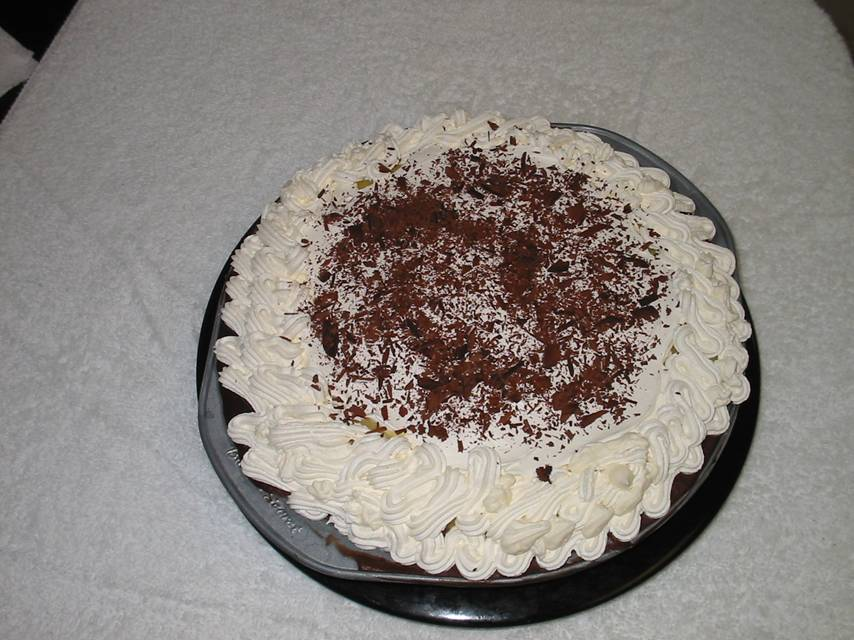 